ЗАДАНИЕ  6 классна 12.05-17.05.2020г.по предмету «Рисунок»преподаватель Лебедев Василий Юрьевичтелефон, Вайбер 8-904-594-94-57, электронная почта dchi.7@mail.ruВыполнить натюрморт из предметов быта и драпировок со складками. Материал: карандаш. Формат: А3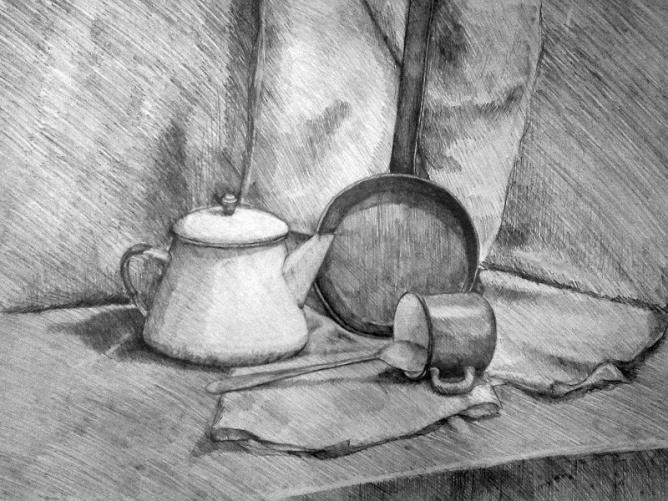 